ZMĚNOVÝ LIST- ZMĚNA ÚDAJŮ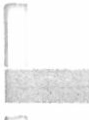 severozápad• *.*	**	***•**EVROPSKÁ UNIERegionální rada regionu soudržností Severozápad ·; . ·-;tr,'Úfad Regionálnf radyŽadatel: NEMOS PLUS s.r.o., Za Císařským mlýnem 1115/2, 170 00 Praha Registrační číslo projektu: CZ.1.09/4.1.00/83.01283Název projektu: Víceúčelové sportovní hřiště na Božím Daru- rozvoj doplňkových služeb cestovního ruchu v regionuÚzemní odbor realizace programu: Karlovy VaryÚdaj, ve kterém dochází ke změně: žádost Benefit7 Projekt5. Žadatel projektu Kontaktní osoby Původní stav :XXX, XXX , tel. XXX, email: XXXXXX, XXX , tel. XXX, email: XXXNový stav:XXX, XXX , tel. XXX, email: XXXXXX, XXX , tel. XXX, email:XXXXXX, tel. XXX, email: XXXXXX tel. XXX, email: XXX12. Etapyp7_25	Regionální operační program regionu soudržno sti SeverozápadPodporováno z Evropského fondu pro regionální rozvoj	1/7·.'·i.L f '!E- .."•;,·.r  t'\4 ' <.;.'  cZMĚNOVÝ LIST- ZMĚNA ÚDAJŮseverozápad•••....EVROPSKÁ  UNIERegionální rada regionu soudržnost• SeverozápadÚfad Regionální rady13. Rozpočet projektu Rozpočet jednotlivých Etap: 001 I. etapa002 2. Etapalp7  25	Regionální operační program regionu soudržnosti Severozápad Podporováno z Evropského fondu pro regionální rozvoj	2/7l.r (   """í. ..;t   '   ':'>}'•  st _p ..·	Lr	ZMĚNOVÝ  LIST- ZMĚNA  ÚDAJŮSeverozápad.........EV ROPSKÁ  UNIERegionální rada regionu soudržnosti SeverozápadI	úřad Regionální radyRozpočet celého projektup7_25	Regionální operační program regionu soudržnosti SeverozápadPodporováno z Evropského fondu pro regionální rozvoj	3/7•'•zt r. t.ctZ .... C:   b..'t srr 	ZMĚNOVÝ LIST- ZMĚNA ÚDAJŮseverozápad......	rEVRO PSKÁ UNIERegionální rada regionu soudržnostiSeverozápadúrad Regionáln lradyPřehled financování projektuPřehled financování etapypořadí etapy: 001, Název etapy: I. etapap7_25	Regionální operační program regionu soudržnost iSeverozápad Podporováno z Evropského fondu pro regionální rozvoj	4/7I;:( ""tL5tC::-'.t'  b'·:  ; f,.,í	ZMĚNOVÝ LIST- ZMĚNA ÚDAJŮ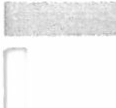 severozápad.....•••EVROPSKÁ  UNIE'	'· •	Regionální rada regionu soudržnosti Severozápad	•.Úfad Regionální radyp7_25	Regionální operační program regionu soudržnosti Severozápad Podporováno z Evropského fondu pro regionální rozvoj	5/7'   ·    ; rt.·. :;-ť bvt .r r .......ZMĚNOVÝ LIST- ZMĚNA ÚDAJŮseverozápad...	I•...•EVROPSKÁ UN IE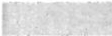 Finanční plánRegionální rada regionu soudržnost• SeverozápadÚfad Regionálnf radyPrioritní témaPůvodní stav 6 732 197,2020. Rovné příležitosti Původní stav: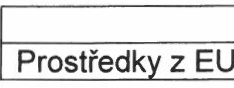 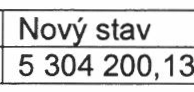 č. 1 Projekt obsahuje vybudování zařízení pro zlepšení pohybu osob se sníženou mobilitouč. 12 Publicita projektu bude obsahovat genderově citlivé obraty. Jedná se o propagaci nawebových stránkách města Aš .č. 15 Projekt přispěje ke zvýšení prevence sociálně patologických jevů .č. 3 Počet projektů přispívajících ke zvýšení mobility a zajištění speciálních potřeb cílových skupin č. 4 Počet projektů přispívajících ke zvýšení mobility a zajištění speciálních potřeb cílových skupin č. 5 Projekt přispěje ke zlepšen í služeb pro rodiče s dětmi.Nový stav:č. 1 Projekt obsahuje vybudování zařízení pro zlepšení pohybu osob se sníženou mobilitouč. 15 Projekt přispěje ke zvýšení prevence sociálně patologických jevů .p7_25	Regionální operační program regionu soudržnosti Severozápad Podporováno z Evropského fondu pro regionální rozvoj\ :'.'· ,, f·  :;: L ·," ,,- ClL6/7LZMĚNOVÝ LIST- ZMĚNA ÚDAJŮ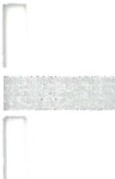 severozápad...•.....•	IEV R OPSKÁ  UNIE,_	. •     • .  •· •.  :.. :· ··	';"é ,; !),!)i:( .-.1·. } t	: y	.	--	·	Regionální rada regionu soudržnosti SeverozápadÚfad Regionální radyrč. 3 Počet projektů přispívajících ke zvýšení mobility a zajištění speciálních potřeb cílových skupin č. 4 Počet projektů přispívajících ke zvýšení mobility a zajištění speciálních potřeb cílových skupin č. 5 Projekt přispěje ke zlepšení služeb pro rodiče s dětmi.Důvod změny:Oznámení příjemce o změnách v projektu ze dne 25.3.2015 RRSZ 6682/2015 .Změna bodu č. 12. Rovné příležitosti byla provedena na základě nerelevantních rovných příležitostí .-	IrrIfII.I.IL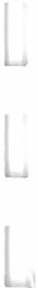 Původní stavNový stavCelkové způsobilé výdajeprojektu8 800 258 ,006 933 595,12Celkové způsobilé výdajesnížené o jiné peněžní příjmy projektu8 800 258,006 933 595,12Pořadí etapyPůvodní stav:Původní stav:Původní stav:Pořadí etapyCelkové výdaje na etapuZpůsobilé výdaje etapyNezpůsobilé výdaje etapy001907 500,00750 000,00157 500,000029 740 812,008 050 258,001 690 554,00Pořadí etapyNoyýstav:Noyýstav:Noyýstav:Pořadí etapyCelkové výdaje na etapuZpůsobilé výdaje etapyNezpůsobilé výdaje etapy001593 688,92464 700,91128 988,010027 895 205,246 468 894,211 426 311,03KódNázev výdajeVýdajVýdajKódNázev výdajePůvodní stavNový stav02Investiční způsobilé výdaje750 000,00464 700,9102.03Stavební části stavby500 000,00305 652,0002.09Zabezpečení  stavby  (inženýrskáčinnost)50 000,0020 000,0002.11Výdaje  na zadávac í /výběrovářízení100 000,0039 048,9104Způsobilé výdaje etapy/projektu750 000,00464 700,9105Nezpůsobilé  výdaje etaQyfprojektu157 500,00128 988,0105.01Nezpůsobilé výdaje investiční157 500,00128 988,0105.01.02Jiné0,0025 951,0905.01.03DPH157 500,00103 036,9206Celkové výdaje nezahrnující příjmy etapy/projektu907 500,00593 688,9207Celkové způsobilé výdaje snížené o příjmy etapy/projektu750 000,00464 700,9108Celkové výdaje na etapu/projekt907 500,00593 688,9204Z_působilé výdaje etapy/projektu8 050 258,006 468 894,2105Nezpůsobilé výdajeetapy/projektu1 690 554,001 426 311,0305.01Nezpůsobilé výdaje investiční1 690 554,001 426 311,0305.01.01Nezpůsobilé výdaje stavební částistavby0,0032 740,0005.01.02Jiné0,0023 328,8005.01.03DPH1 690 554,001 370 242,2306Celkové výdaje nezahrnující příjmy etapy/projektu9 740 812,007 895 205,2407Celkové způsobilé výdaje snížené o příjmy etapy/projektu8 050 258,006 468 894,2108Celkové výdaje na etapu/projekt9 740 812,007 895 205,24KódNázev výdajeVýdajVýdajKódNázev výdajePůvodní stavNový stav02Investiční způsobilé výdaje8 800 258,006 933 595,1202.03Stavební části stavby8 220 258,006 590 875,0102.09Zabezpečení stavby (inženýrskáčinnost)200 000,0067 000,0002.11Výdaje na zadávací /výběrová řízení100 000,0039 048,9102.14Výdaje na poradenství, expertní ,konzultační a jiné služby280 000,00236 671,2004Způsobilé výdaje etapy/projektu8 800 258,006 933 595,1205Nezpůsobilé výdajeetapy/projektu1 848 054,001 555 299,0405.01Nezp_ůsobilé výdaje investiční1 848 054,001 555 299,0405.01.01Nezpůsobilé výdaje stavební částistavby_0,0032 740,0005.01.02Jiné0,0049 279,8905.01.03DPH1 848 054,001 473 279,1506Celkové výdaje nezahrnujícípříjmy etapy/projektu10 648 312,008 488 894,1607Celkové způsobilé výdaje sníženéo příjmy etapy/projektu8 800 258,006 933 595,1208Celkové výdaje na etapu/projekt10 648 312,008 488 894,16Původní stavNový stavCelkové výdaje projektu10 648 312,008 488 894,16Celkové způsobilé výdajeprojektu8 800 258,006 933 595,12Celkové nezpůsobilé výdaje.projektu1 848 054,001 555 299,04Celkové způsobilé výdaje snížené o jiné příjmy8 800 258,006 933 595,12Celkové způsobilé výdaje připadající na finanční mezeru očištěné o příjmy dle článku 558 800 258,006 933 595,12Vlastní podíl žadatele nazpůsobilých výdajích - soukromé prostředky880 026,00693 359,67Dotace z rozpočtu RR7 920 232,006 240 235,45-z toho EU6 732 197,205 304 200,13Celkové prostředky (zdroje) na krytí způsobilých výdajů snížených o jiné peněžní příjmy8 800 258,006 933 595,12Celkové prostředky (zdroje)projektu10 648 312,008 488 894,16Původní stavNový stavCelkové výdaje na etapu907 500,00593 688,92Celkové způsobilé výdajeetapy750 000,00464 700,91Celkové nezpůsobilé výdajeetapy157 500,00128 988,01Celkové způsobilé výdaje etapy snížené o jiné příjmy750 000,00464 700,91Celkové způsobilé výdajeetapy připadající na finanční mezeru očištěné o příjmy dle článku 55750 000,00464 700,91Vlastní podíl žadatele na75 000,0246 470,11způsobilých výdajích -soukromé prostředkyDotace z rozpočtu RR674 999,98418 230,80-z toho EU573 749,98355 496,18Celkové prostředky (zdroje) na krytí způsobilých výdajů snížených o jiné peněžní750 00,00464 700,91příjmyCelkové prostředky (zdroje)907 500,00593 688,92projektuCelkové prostředky (zdroje)907 500,00593 688,92etapypořadí etapy: 002, Název etapy: ll. etapaPůvodní stavNový stavCelkové výdaje na etapu9 740 812,007 895 205,24Celkové způsobilé výdaje etapy8 050 258,006 468 894,21Celkové nezpůsobilé výdaje1 690 554,001 426 311,03etapyCelkové způsobilé výdaje etapy snížené o jiné příjmy8 050 258,006 468 894,21Celkové způsobilé výdaje etapy připadající na finanční8 050 258,006 468 894,21mezeru očištěné o příjmy dlečlánku 55Vlastní podíl žadatele na způsobilých výdajích - soukromé prostředky805 025,98646 889,56Dotace z rozpočtu RR7 245 232,025 822 004,65-z toho EU6158 447,224 948 703,95Celkové prostředky (zdroje) na8 050 258,006 468 894,21krytí způsobilých výdajůsnížených o jiné peněžnípříjmyCelkové prostředky (zdroje)9 740 812,007 895 205,24projektuCelkové prostředky (zdroje)9 740 812,007 895 205,24etapyPořadí etapyPůvodní stav:Původní stav:Původní stav:Původní stav:Původní stav:Pořadí etapyPředpokládaná požadovaná částka k proplacenídotace RR (Kč)Datum předložení žádosti o platbuZpůsobilé výdaje etapyPožadovaná dotace celkemZ toho neinvestiční001674 999,9822.05. 2015750 000,007 920 232,000,000027 245 232,0228. 10. 20158 050 258,007 920 232,000,00PořadíetapyNový stav:Nový stav:Nový stav:Nový stav:Nový stav:PořadíetapyPředpokládaná požadovaná částka k proplacenídotace RR (Kč)Datum předložení žádosti o platbuZpůsobilé výdaje etapyPožadovaná dotace celkemZ toho neinvestiční001418 230,8022.05. 2015464 700,916 240 235,450,000025 822 004,6528. 10. 20156 468 894,216 240 235,450,00